ОТКРЫТЫЙ УРОКМетодические рекомендации для тренеров – преподавателей                                                                                Составил: инструктор – методист                                                                                   Скопинцева Анастасия ВладимировнаОткрытое учебно - тренировочное занятие является формой распространения и пропаганды передового опыта, элементом методической работы тренера - преподавателя. Целью открытого учебно - тренировочного занятия является показ передовых форм и методов учебно - воспитательной работы, анализ дидактической эффективности использования технических средств обучения и применения ИКТ, обобщение приемов научной организации и контроля качества тренировочного процесса. Применение новых педагогических технологий, приемов и методов преподавания, при помощи которых реализуются цели занятия, формирование знаний, умений и навыков на основе самостоятельной познавательной деятельности учащихся, являются основными требованиями к открытому уроку.Открытое занятие должно служить иллюстрацией выводов, к которым пришел тренер -преподаватель в результате педагогического эксперимента, работы над педагогической темой, результата работы по педагогической технологии или на основании многолетнего опыта работы. Методическая цель открытого занятия может быть сформулирована следующим образом:-методика использования ПК в решении практических задач;-методика организации самостоятельной работы обучающихся;-активизация познавательной деятельности воспитанников в процессе  работы  с наглядными пособиями  и дидактическим материалом.Формы и методыВ принципе, тип и форма проведения занятия, методы организации работы детей могут быть любые. Но при этом необходимо помнить, что открытый урок – не время для апробации новых способов организации учебно – тренировочной деятельности обучающихся. Открытое занятие должно пройти в привычной, известной и тренеру, и обучающимся форме, только тогда и тренер, и его подопечные смогут чувствовать себя уверенно и комфортно. О предстоящем открытом учебно – тренировочном занятии лучше всего объявить обучающимся на занятии, ему предшествующем. Не следует заранее позиционировать открытое занятие как особое мероприятие, требующее от участников свершения каких-либо подвигов. Но при этом следует попросить своих воспитанников не опаздывать, быть вежливыми с гостями и друг с другом и обратить внимание на внешний вид. 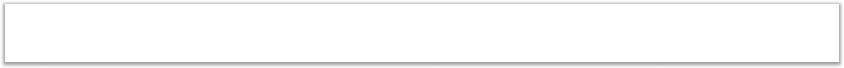 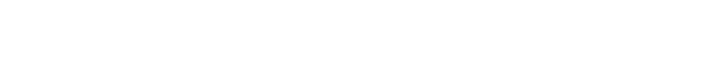 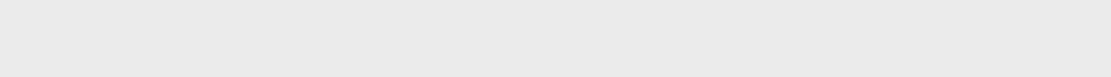 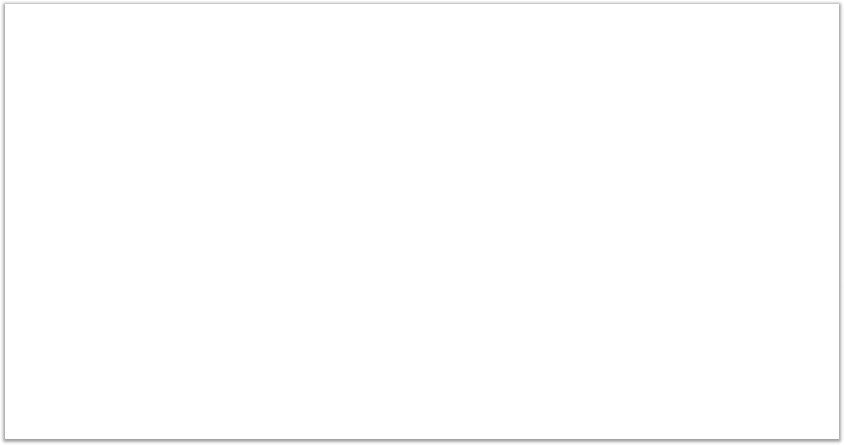 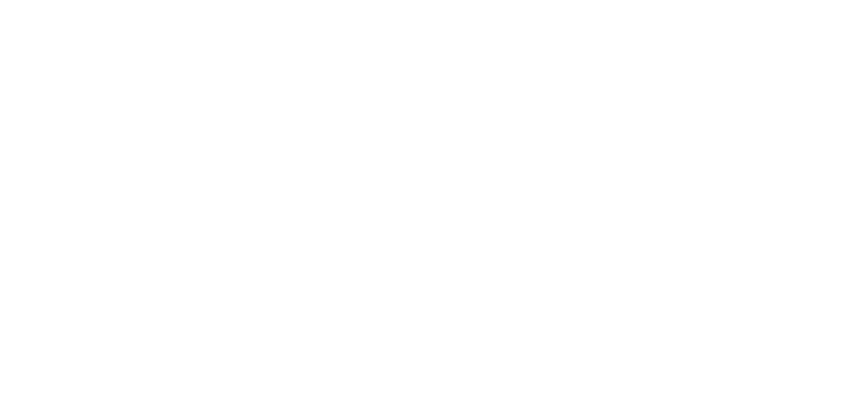 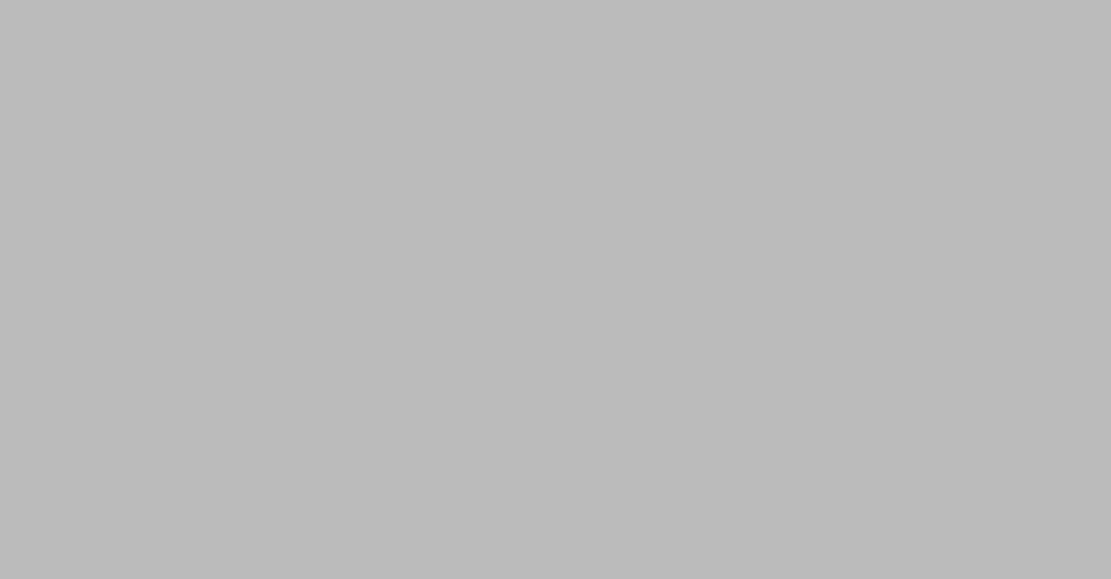 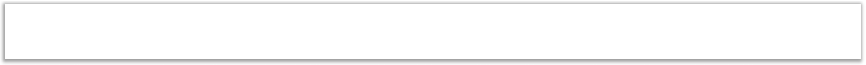 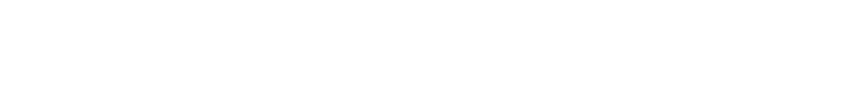 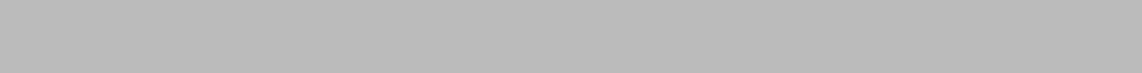 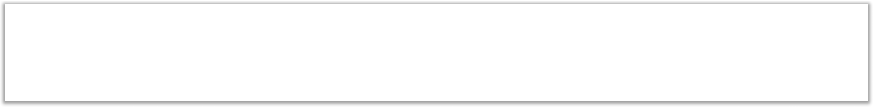 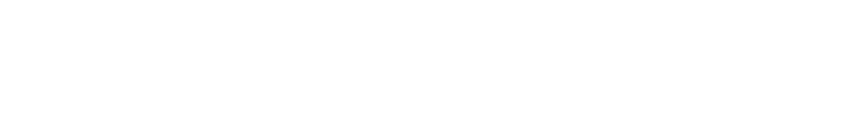 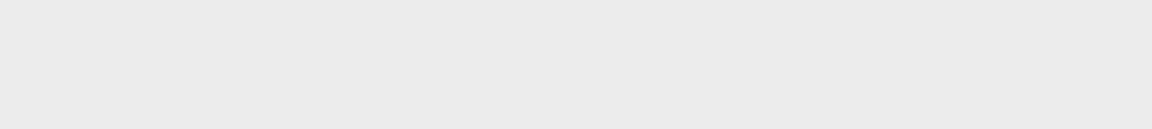 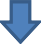 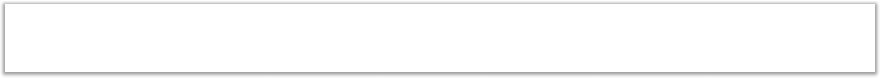 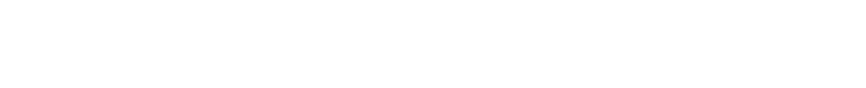 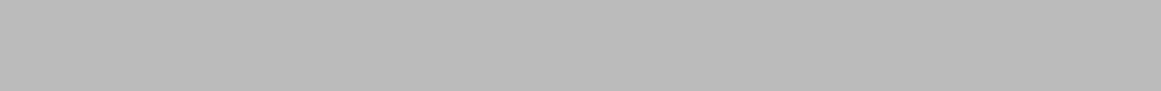 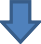 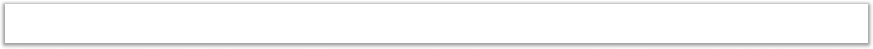 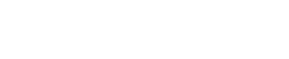 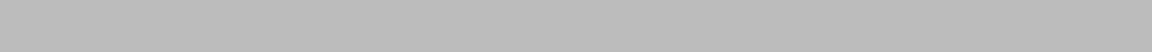 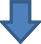 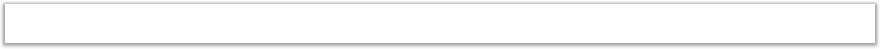 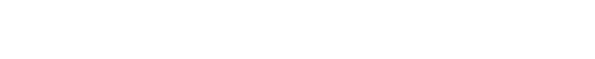 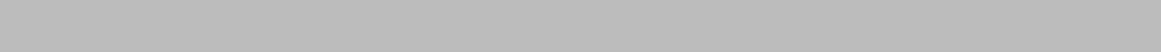 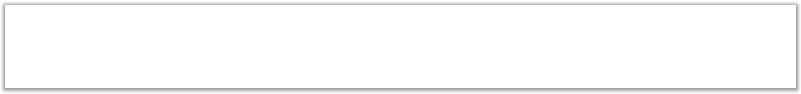 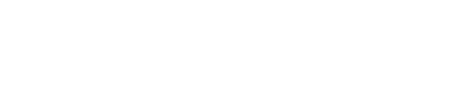 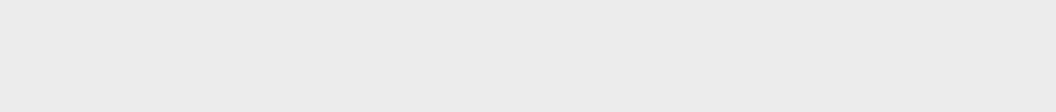 Вводное слово тренера – преподавателя, дающего открытое занятие:Краткая характеристика учебной группы (уровень обученности, обучаемость,реальные учебные возможности детей, психологический портрет данной группы (ведущие каналы восприятия, сформированность универсальных учебных действий и т.п.)Представление проекта занятия и его обоснование: место занятия в теме, разделе; цели занятия, характеристика содержания, выбранных методов, форм и средств; структура занятия (этапы, планируемое время);сущность собственных новшеств, методической идеи, опыта, возможные методические вариации; прогнозируемые результаты.Вопросы по проекту занятияПроведение занятияАнализ занятия тренером, коллегами, инструктором – методистом, заместителем директора по УВРВопросы по состоявшемуся занятиюОбщая дискуссияЗаключительное слово тренера - преподавателя, проводившего открытое занятие.